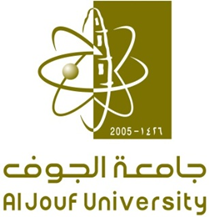 كشف استلام وتسليم أوراق الإجابة وكشوف الرصد للفصل الدراسي ............  للعام   /     /   الكلية: .....................القسم: .....................كشف استلام وتسليم أوراق الإجابة وكشوف الرصد للفصل الدراسي ............  للعام   /     /   الكلية: .....................القسم: .....................كشف استلام وتسليم أوراق الإجابة وكشوف الرصد للفصل الدراسي ............  للعام   /     /   الكلية: .....................القسم: .....................أعضاء اللجنة:الاســـم:........................              الاســـم:........................                                الاســـم:........................التوقيع: .......................              التوقيع: .......................                                 التوقيع: .......................أعضاء اللجنة:الاســـم:........................              الاســـم:........................                                الاســـم:........................التوقيع: .......................              التوقيع: .......................                                 التوقيع: .......................أعضاء اللجنة:الاســـم:........................              الاســـم:........................                                الاســـم:........................التوقيع: .......................              التوقيع: .......................                                 التوقيع: ....................... وكالة الجامعة للشؤون التعليمية، (أ/3)	 وكالة الجامعة للشؤون التعليمية، (أ/3)	 وكالة الجامعة للشؤون التعليمية، (أ/3)	